“EMBRACE THE JOURNEY”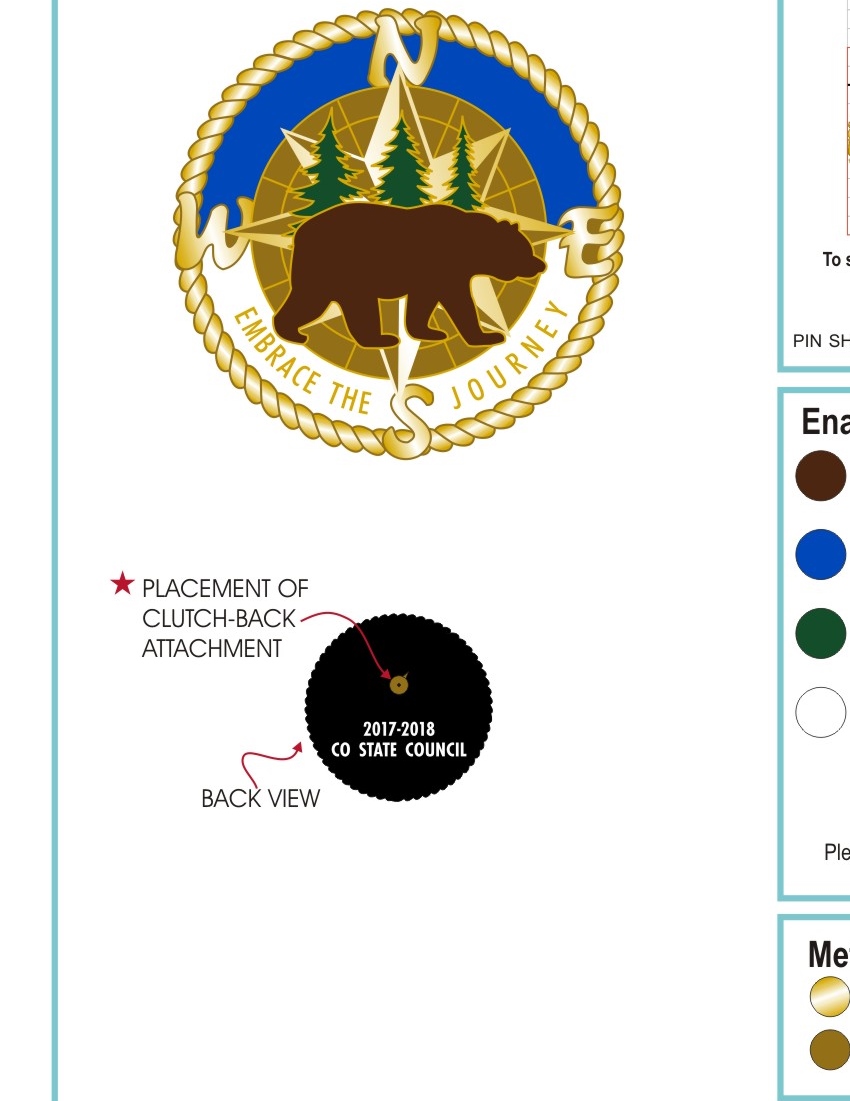 Kathy GarrisonColorado State President2017 ~ 2018